Схема ограждения склада ГСМ филиала «Аэропорт Оссора»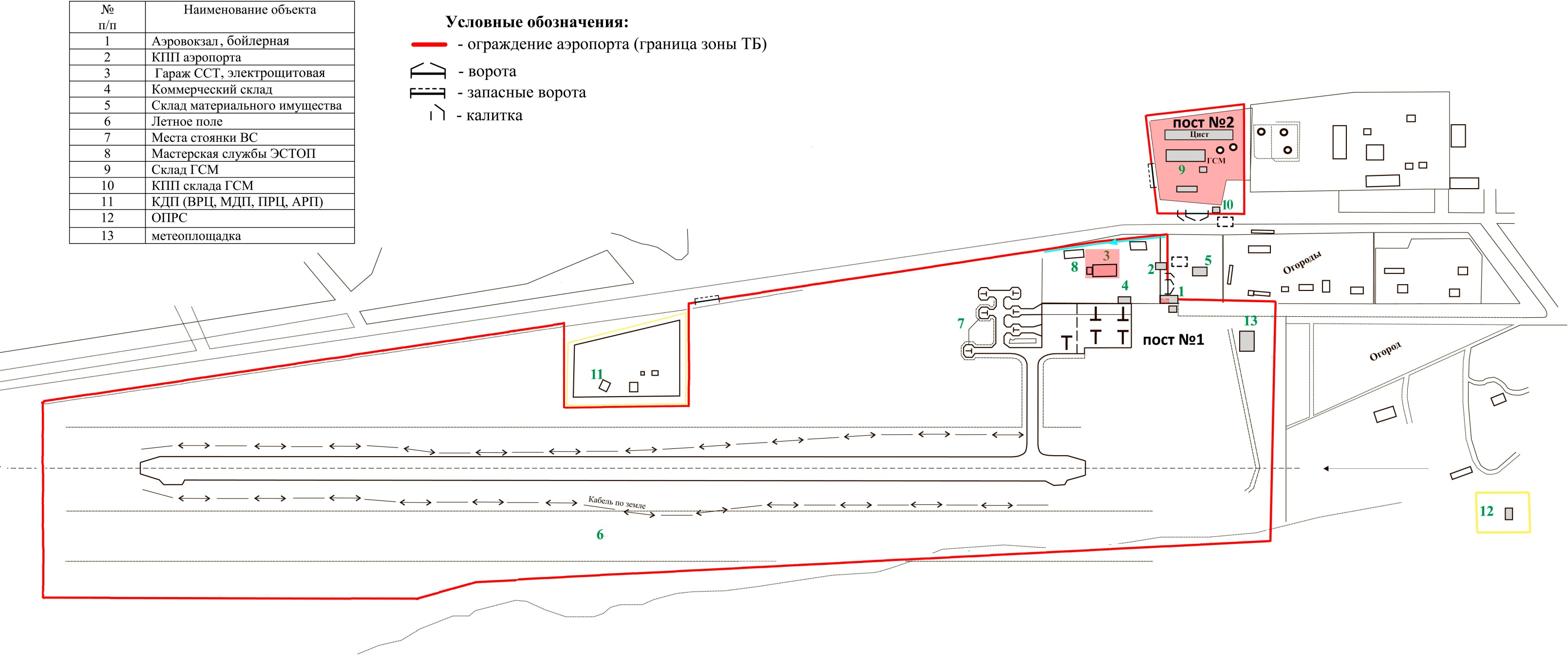 